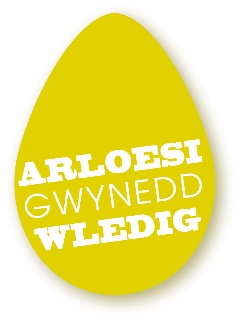 Cronfa Peilota GwyneddMae Cronfa Peilota Gwynedd wedi’i thargedu at grwpiau cymunedol yng Ngwynedd, i’w galluogi i dreialu gweithgareddau newydd a fydd yn cyfrannu tuag at eu cynaliadwyedd tymor hir ac yn darparu gwasanaethau newydd. Bydd yr arian ar gael i gymunedau wneud astudiaethau dichonoldeb, gweithgareddau, neu i brynu offer i’w hannog i fod yn fwy cynaliadwy.e.e.  Dyma’r math o bethau fyddai’n gymwys. Astudiaeth ddichonoldeb ar ddefnydd newydd ar gyfer adeilad ym mherchnogaeth sefydliad 3ydd sectorCynllun busnes ar gyfer menter newydd ym mherchnogaeth y gymuned e.e. llety byncwsTreialu offer arbed neu defnydd ynni e.e. mesuryddion ynni SMART. Treialu dulliau newydd i gynhyrchu incwm e.e. argraffwyr 3D, offer sinemaBydd y gronfa yma ar gael i grwpiau cymunedol gwledig yng Ngwynedd i ymgeisio am arian i Arloesi Gwynedd Wledig am symiau hyd at £10,000. Mae cymorth hyd at 70% o gost y cymorth sydd ei angen, hyd at cyfanswm cymorth o £10,000 fesul cais.Rhaid i’r 30% o’r “arian cyfatebol” gael ei ddarparu ar sail arian parod (hynny yw, ni allwn ystyried cyfraniadau mewn da, fel amser unigolyn). Hefyd, ni ddylai’r “arian cyfatebol” fod yn gysylltiedig â chyllid arall o Ewrop neu gan Lywodraeth Cymru. Bydd gofyn i'r grwpiau gyflwyno ffurflen gais yn manylu beth fyddent yn ei dreialu a pha gymorth sydd ei angen arnynt i wneud cynnydd. Mi fydd angen cyfeirio at y ddogfen “Themâu SDLL Gwynedd” wrth ateb cwestiwn 8.  Mae’r Strategaeth Datblygu Leol yn amlinellu blaenoriaethau Arloesi Gwynedd Wledig (AGW), yr enw a roddir ar raglen LEADER yng Ngwynedd, dros y 6 mlynedd, ac fydd angen clymu’r blaenoriaethau gyda’r cais a gyflwynir. Mi fydd swyddogion Arloesi Gwynedd Wledig yn cynorthwyo i gwblhau cwestiynau 9 a 12 ar y ffurflen gais.Am becyn cais neu rhagor o wybodaeth, gallwch gysylltu gyda Rhys Gwilym ar 01766 514057 neu rhys@mentermon.com  